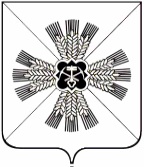 КЕМЕРОВСКАЯ ОБЛАСТЬАДМИНИСТРАЦИЯ ПРОМЫШЛЕННОВСКОГО МУНИЦИПАЛЬНОГО РАЙОНАПОСТАНОВЛЕНИЕот « 21 »    мая 2019  № 609-Ппгт. ПромышленнаяО внесении изменений в постановление администрации Промышленновского муниципального района от 29.12.2018 № 1549-П «Об утверждении муниципальной программы «Жилищно-коммунальный и дорожный комплекс, энергосбережениеи повышение энергоэффективности экономики» на 2018-2021 годы» (в редакции постановлений от 20.02.2018 № 225-П, от 18.05.2018 № 562-П, от 20.06.2018 № 662-П, от 22.08.2018 № 912-П, от 29.10.2018 № 1229-П, от 29.12.2018 № 1541-П)В соответствии с решением Совета народных депутатов Промышленновского муниципального района от 25.04.2019 № 64 «О внесении изменений и дополнений в решение Совета народных депутатов Промышленновского муниципального района от 20.12.2018 № 33 «О районном бюджете Промышленновского муниципального района на 2019 год и на плановый период 2020 и 2021 годов», постановлением администрации Промышленновского муниципального района от 29.07.2016 № 684-П «Об утверждении порядка разработки, реализации и оценки эффективности муниципальных программ, реализуемых за счёт средств районного бюджета», в целях реализации полномочий администрации Промышленновского муниципального района:	1. Внести в постановление администрации Промышленновского муниципального района от 29.12.2018 № 1549-П «Об утверждении муниципальной программы «Жилищно-коммунальный и дорожный комплекс, энергосбережение и повышение энергоэффективности экономики»на 2018-2021 годы» (в редакции постановлений от 20.02.2018 № 225-П,             от 18.05.2018 № 562-П, от 20.06.2018 № 662-П, от 22.08.2018 № 912-П,          от 29.10.2018 № 1229-П, от 29.12.2018 № 1541-П) следующие изменения:1.1. Позицию «Объемы и источники финансирования муниципальной программы в целом и с разбивкой по годам ее реализации» муниципальной программы «Жилищно-коммунальный и дорожный комплекс, энергосбережение и повышение энергоэффективности экономики» на      2018-2021 годы» (далее – муниципальная программа), изложить в следующей редакции:«»;1.2. Раздел «Ресурсное обеспечение реализации муниципальной программы» муниципальной программы изложить в следующей редакции:«».2. Настоящее постановление подлежит обнародованию на официальном сайте администрации Промышленновского муниципального района в сети Интернет.3. Контроль за исполнением настоящего постановления возложить на первого заместителя главы Промышленновского муниципального района В.Е. Сереброва.4. Настоящее постановление вступает в силу со дня подписания.Исп. Е.Е. ЧеркасоваТел.74518Объемы и источники финансирования муниципальной программы в целом и с разбивкой по годам ее реализацииВсего средств – 922369,5  тыс. рублей,в том числе по годам реализации:2018 год – 357 961,7 тыс. рублей;2019 год – 413671,9 тыс. рублей;2020 год – 81305,1 тыс. рублей;2021 год – 69 430,8 тыс. рублей;из них:районный бюджет – 731756,6 тыс. рублей,в том числе по годам реализации:2018 год – 297 961,7 тыс. рублей;2019 год – 283059,0 тыс. рублей;2020 год – 81 305,1 тыс. рублей;2021 год – 69 430,8 тыс. рублей;областной бюджет – 190612,9 тыс. рублей,в том числе по годам реализации:2018 год – 60 000,0 тыс. рублей;2019 год – 130612,9 тыс. рублей;2020 год – 0 тыс. рублей;2021 год – 0,0 тыс. рублей.Наименование муниципальной программы, подпрограммы, мероприятияИсточник финансированияОбъем финансовых ресурсов, тыс. рублейОбъем финансовых ресурсов, тыс. рублейОбъем финансовых ресурсов, тыс. рублейОбъем финансовых ресурсов, тыс. рублейОбъем финансовых ресурсов, тыс. рублейНаименование муниципальной программы, подпрограммы, мероприятияИсточник финансирования2018г.2018г.2019г.2020г.2021г.1233456Муниципальная программа «Жилищно-коммунальный и дорожный комплекс, Всего357961,7357961,7413671,981305,169430,8Муниципальная программа «Жилищно-коммунальный и дорожный комплекс, районный бюджет297961,7297961,7283059,081305,169430,8Муниципальная программа «Жилищно-коммунальный и дорожный комплекс, иные не запрещенные законодательством источники000001233456энергосбережение и повышение энергоэффективности экономики» на 2018-2021 годыфедеральный бюджет 00000энергосбережение и повышение энергоэффективности экономики» на 2018-2021 годыобластной  бюджет60000,060000,0130612,900энергосбережение и повышение энергоэффективности экономики» на 2018-2021 годысредства бюджетов государственных внебюджетных фондов 00000энергосбережение и повышение энергоэффективности экономики» на 2018-2021 годысредства юридических и физических лиц00000  Подпрограмма «Модернизация объектовкоммунальной инфраструктуры и поддержка жилищно-коммунального хозяйства»Всего247158,9247158,9359479,274814,062010,8  Подпрограмма «Модернизация объектовкоммунальной инфраструктуры и поддержка жилищно-коммунального хозяйства»районный бюджет247158,9247158,9273663,569494,062010,8  Подпрограмма «Модернизация объектовкоммунальной инфраструктуры и поддержка жилищно-коммунального хозяйства»иные не запрещенные законодательством источники:00000  Подпрограмма «Модернизация объектовкоммунальной инфраструктуры и поддержка жилищно-коммунального хозяйства»федеральный бюджет00000  Подпрограмма «Модернизация объектовкоммунальной инфраструктуры и поддержка жилищно-коммунального хозяйства»областной бюджет0085815,75320,00  Подпрограмма «Модернизация объектовкоммунальной инфраструктуры и поддержка жилищно-коммунального хозяйства»средства бюджетов гос.внебюджетных фондов   00000  Подпрограмма «Модернизация объектовкоммунальной инфраструктуры и поддержка жилищно-коммунального хозяйства»средства юридических и физических лиц000001.1. Строительство и реконструкция объектов теплоснабженияВсего                  4212,54212,50001.1. Строительство и реконструкция объектов теплоснабжениярайонный бюджет     4212,54212,50001.1. Строительство и реконструкция объектов теплоснабженияиные не запрещенные законодательством источники:000001.1. Строительство и реконструкция объектов теплоснабженияфедеральный бюджет    000001.1. Строительство и реконструкция объектов теплоснабженияобластной бюджет000001.1. Строительство и реконструкция объектов теплоснабжениясредства бюджетов государственных внебюджетных фондов 000001.1. Строительство и реконструкция объектов теплоснабжениясредства юридическихи физических лиц0000012334561.2. Строительство и реконструкция объектов водоснабжения и водоотведенияВсего                  13189,113189,124525,01200,06400,01.2. Строительство и реконструкция объектов водоснабжения и водоотведениярайонный бюджет     13189,113189,124525,01200,06400,01.2. Строительство и реконструкция объектов водоснабжения и водоотведенияиные не запрещенные законодательством источники:000001.2. Строительство и реконструкция объектов водоснабжения и водоотведенияфедеральный бюджет    000001.2. Строительство и реконструкция объектов водоснабжения и водоотведенияобластной бюджет000001.2. Строительство и реконструкция объектов водоснабжения и водоотведениясредства бюджетов государственных внебюджетных фондов000001.2. Строительство и реконструкция объектов водоснабжения и водоотведениясредства юридическихи физических лиц000001.3. Капитальный ремонт объектов водоснабжения и водоотведенияВсего                  18837,018837,017009,937,05737,01.3. Капитальный ремонт объектов водоснабжения и водоотведениярайонный бюджет     18837,018837,017009,937,05737,01.3. Капитальный ремонт объектов водоснабжения и водоотведенияиные не запрещенные законодательством источники:000001.3. Капитальный ремонт объектов водоснабжения и водоотведенияфедеральный бюджет    000001.3. Капитальный ремонт объектов водоснабжения и водоотведенияобластной бюджет000001.3. Капитальный ремонт объектов водоснабжения и водоотведениясредства бюджетов государственных внебюджетных фондов 000001.3. Капитальный ремонт объектов водоснабжения и водоотведениясредства юридическихи физических лиц000001.4.   Возмещение недополученных доходов и (или) возмещение части затрат1Всего                  82601,582601,587844,5606,715853,51.4.   Возмещение недополученных доходов и (или) возмещение части затрат1районный бюджет     82601,582601,587844,5606,715853,51.4.   Возмещение недополученных доходов и (или) возмещение части затрат1иные не запрещенные законодательством источники: 0 00001.4.   Возмещение недополученных доходов и (или) возмещение части затрат1233456организациям, предоставляющим населению услуги по обеспечению твердым топливомфедеральный бюджет    00000организациям, предоставляющим населению услуги по обеспечению твердым топливомобластной бюджет00000организациям, предоставляющим населению услуги по обеспечению твердым топливомсредства бюджетов государственных внебюджетных фондов 00000организациям, предоставляющим населению услуги по обеспечению твердым топливомсредства юридическихи физических лиц00000          Возмещение недополученных доходови (или) возмещение части затрат организациям,предоставляющим услуги населению по теплоснабжениюВсего                  93687,093687,0105417,4737,821737,8          Возмещение недополученных доходови (или) возмещение части затрат организациям,предоставляющим услуги населению по теплоснабжениюрайонный бюджет     93687,093687,0105417,4737,821737,8          Возмещение недополученных доходови (или) возмещение части затрат организациям,предоставляющим услуги населению по теплоснабжениюиные не запрещенные законодательствомисточники:00000          Возмещение недополученных доходови (или) возмещение части затрат организациям,предоставляющим услуги населению по теплоснабжениюфедеральный бюджет    00000          Возмещение недополученных доходови (или) возмещение части затрат организациям,предоставляющим услуги населению по теплоснабжениюобластной бюджет00000          Возмещение недополученных доходови (или) возмещение части затрат организациям,предоставляющим услуги населению по теплоснабжениюсредства бюджетов государственных внебюджетных фондов 00000          Возмещение недополученных доходови (или) возмещение части затрат организациям,предоставляющим услуги населению по теплоснабжениюсредства юридическихи физических лиц000001.6.   Возмещение недополученных доходов и (или) возмещение части затрат организациям, предоставляющим услуги населению по горячему водоснабжениюВсего                  4841,14841,15235,31179,61079,61.6.   Возмещение недополученных доходов и (или) возмещение части затрат организациям, предоставляющим услуги населению по горячему водоснабжениюрайонный бюджет     4841,14841,15235,31179,61079,61.6.   Возмещение недополученных доходов и (или) возмещение части затрат организациям, предоставляющим услуги населению по горячему водоснабжениюиные не запрещенные законодательством источники:000001.6.   Возмещение недополученных доходов и (или) возмещение части затрат организациям, предоставляющим услуги населению по горячему водоснабжениюфедеральный бюджет    000001.6.   Возмещение недополученных доходов и (или) возмещение части затрат организациям, предоставляющим услуги населению по горячему водоснабжениюобластной бюджет000001.6.   Возмещение недополученных доходов и (или) возмещение части затрат организациям, предоставляющим услуги населению по горячему водоснабжениюсредства бюджетов гос.внебюджетных фондов 000001.6.   Возмещение недополученных доходов и (или) возмещение части затрат организациям, предоставляющим услуги населению по горячему водоснабжениюсредства юридическихи физических лиц0000012334561.7.  Возмещение недополученных доходов и (или) возмещение части затрат организациям, предоставляющим услуги населению по холодному водоснабжениюВсего                  15880,815880,818845,33749,62749,61.7.  Возмещение недополученных доходов и (или) возмещение части затрат организациям, предоставляющим услуги населению по холодному водоснабжениюрайонный бюджет     15880,815880,818845,33749,62749,61.7.  Возмещение недополученных доходов и (или) возмещение части затрат организациям, предоставляющим услуги населению по холодному водоснабжениюиные не запрещенные законодательством источники:0 0 0001.7.  Возмещение недополученных доходов и (или) возмещение части затрат организациям, предоставляющим услуги населению по холодному водоснабжениюфедеральный бюджет    000001.7.  Возмещение недополученных доходов и (или) возмещение части затрат организациям, предоставляющим услуги населению по холодному водоснабжениюобластной бюджет000001.7.  Возмещение недополученных доходов и (или) возмещение части затрат организациям, предоставляющим услуги населению по холодному водоснабжениюсредства бюджетов государственных внебюджетных фондов 000001.7.  Возмещение недополученных доходов и (или) возмещение части затрат организациям, предоставляющим услуги населению по холодному водоснабжениюсредства юридическихи физических лиц000001.8.  Возмещениенедополученных доходов и (или) возмещение части затрат организациям, предоставляющим услуги населению по водоотведениюВсего                  5004,85004,85541,11808,41608,41.8.  Возмещениенедополученных доходов и (или) возмещение части затрат организациям, предоставляющим услуги населению по водоотведениюрайонный бюджет     5004,85004,85541,11808,41608,41.8.  Возмещениенедополученных доходов и (или) возмещение части затрат организациям, предоставляющим услуги населению по водоотведениюиные не запрещенные законодательством источники:000001.8.  Возмещениенедополученных доходов и (или) возмещение части затрат организациям, предоставляющим услуги населению по водоотведениюфедеральный бюджет    000001.8.  Возмещениенедополученных доходов и (или) возмещение части затрат организациям, предоставляющим услуги населению по водоотведениюобластной бюджет000001.8.  Возмещениенедополученных доходов и (или) возмещение части затрат организациям, предоставляющим услуги населению по водоотведениюсредства бюджетов государственных внебюджетных фондов 000001.8.  Возмещениенедополученных доходов и (или) возмещение части затрат организациям, предоставляющим услуги населению по водоотведениюсредства юридическихи физических лиц000001.9.  Возмещение недополученных доходов и (или) возмещение части затрат организациям, предоставляющим услуги 1Всего                  2475,62475,60001.9.  Возмещение недополученных доходов и (или) возмещение части затрат организациям, предоставляющим услуги 1районный бюджет     2475,62475,60001.9.  Возмещение недополученных доходов и (или) возмещение части затрат организациям, предоставляющим услуги 1иные не запрещенные законодательством источники:000001.9.  Возмещение недополученных доходов и (или) возмещение части затрат организациям, предоставляющим услуги 1федеральный бюджет    000001.9.  Возмещение недополученных доходов и (или) возмещение части затрат организациям, предоставляющим услуги 1233456населению по содержанию мест общего пользования (вывоз ЖБО)областной бюджет00000населению по содержанию мест общего пользования (вывоз ЖБО)средства бюджетов государственных внебюджетных фондов   00000населению по содержанию мест общего пользования (вывоз ЖБО)средства юридическихи физических лиц000001.10. Возмещение недополученных доходов и (или) возмещение части затрат организациям, предоставляющим услуги населению по газоснабжениюВсего                  975,3975,31278,4319,8319,81.10. Возмещение недополученных доходов и (или) возмещение части затрат организациям, предоставляющим услуги населению по газоснабжениюрайонный бюджет     975,3975,31278,4319,8319,81.10. Возмещение недополученных доходов и (или) возмещение части затрат организациям, предоставляющим услуги населению по газоснабжениюиные не запрещенные законодательством источники:000001.10. Возмещение недополученных доходов и (или) возмещение части затрат организациям, предоставляющим услуги населению по газоснабжениюфедеральный бюджет    000001.10. Возмещение недополученных доходов и (или) возмещение части затрат организациям, предоставляющим услуги населению по газоснабжениюобластной бюджет000001.10. Возмещение недополученных доходов и (или) возмещение части затрат организациям, предоставляющим услуги населению по газоснабжениюсредства бюджетов государственных 000001.10. Возмещение недополученных доходов и (или) возмещение части затрат организациям, предоставляющим услуги населению по газоснабжениювнебюджетных фондов 1.10. Возмещение недополученных доходов и (или) возмещение части затрат организациям, предоставляющим услуги населению по газоснабжениюсредства юридических и физических лиц000001.11. Модернизация инженерной инфраструктуры и объектов ЖКХ в соответствии с заключенным соглашением о передаче части полномочий по решению вопросов местного значенияВсего                  2057,32057,31800,0001.11. Модернизация инженерной инфраструктуры и объектов ЖКХ в соответствии с заключенным соглашением о передаче части полномочий по решению вопросов местного значениярайонный бюджет     2057,32057,31800,0001.11. Модернизация инженерной инфраструктуры и объектов ЖКХ в соответствии с заключенным соглашением о передаче части полномочий по решению вопросов местного значенияиные не запрещенные законодательством источники:000001.11. Модернизация инженерной инфраструктуры и объектов ЖКХ в соответствии с заключенным соглашением о передаче части полномочий по решению вопросов местного значенияфедеральный бюджет    000001.11. Модернизация инженерной инфраструктуры и объектов ЖКХ в соответствии с заключенным соглашением о передаче части полномочий по решению вопросов местного значенияобластной бюджет000001.11. Модернизация инженерной инфраструктуры и объектов ЖКХ в соответствии с заключенным соглашением о передаче части полномочий по решению вопросов местного значениясредства бюджетов государственных внебюджетных фондов 000001.11. Модернизация инженерной инфраструктуры и объектов ЖКХ в соответствии с заключенным соглашением о передаче части полномочий по решению вопросов местного значениясредства юридических и физических лиц000001233456  Владение, пользование и распоряжение имуществом в соответствии с соглашением о передаче части полномочий по решению вопросов местного значенияВсего3302,03302,01650,000  Владение, пользование и распоряжение имуществом в соответствии с соглашением о передаче части полномочий по решению вопросов местного значениярайонный бюджет    3302,03302,01650,000  Владение, пользование и распоряжение имуществом в соответствии с соглашением о передаче части полномочий по решению вопросов местного значенияиные не запрещенные законодательством источники:00000  Владение, пользование и распоряжение имуществом в соответствии с соглашением о передаче части полномочий по решению вопросов местного значенияфедеральный бюджет    00000  Владение, пользование и распоряжение имуществом в соответствии с соглашением о передаче части полномочий по решению вопросов местного значенияобластной бюджет00000  Владение, пользование и распоряжение имуществом в соответствии с соглашением о передаче части полномочий по решению вопросов местного значениясредства бюджетов государственных внебюджетных фондов 00000  Владение, пользование и распоряжение имуществом в соответствии с соглашением о передаче части полномочий по решению вопросов местного значениясредства юридических и физических лиц00000  Владение, пользование и распоряжение имуществом в соответствии с соглашением о передаче части полномочий по решению вопросов местного значениясредства юридическихи физических лиц000001.13.          Ремонт объектов газоснабженияВсего94,994,90001.13.          Ремонт объектов газоснабжениярайонный бюджет    94,994,90001.13.          Ремонт объектов газоснабженияиные не запрещенные законодательством источники:000001.13.          Ремонт объектов газоснабженияфедеральный бюджет    000001.13.          Ремонт объектов газоснабженияобластной бюджет000001.13.          Ремонт объектов газоснабжениясредства бюджетов государственных внебюджетных фондов 000001.13.          Ремонт объектов газоснабжениясредства юридических и физических лиц000001.13.          Ремонт объектов газоснабжениясредства юридическихи физических лиц0000012334561.14. Обеспечение устойчивого развития сельских территорий (мероприятия по развитию водоснабжения в сельской местности)Всего              0005513,064001.14. Обеспечение устойчивого развития сельских территорий (мероприятия по развитию водоснабжения в сельской местности)районный бюджет     0005513,064001.14. Обеспечение устойчивого развития сельских территорий (мероприятия по развитию водоснабжения в сельской местности)иные не запрещенные законодательством источники: 0 00 001.14. Обеспечение устойчивого развития сельских территорий (мероприятия по развитию водоснабжения в сельской местности)федеральный бюджет    000001.14. Обеспечение устойчивого развития сельских территорий (мероприятия по развитию водоснабжения в сельской местности)областной бюджет000001.14. Обеспечение устойчивого развития сельских территорий (мероприятия по развитию водоснабжения в сельской местности)средства бюджетов государственных внебюджетных фондов 000001.14. Обеспечение устойчивого развития сельских территорий (мероприятия по развитию водоснабжения в сельской местности)средства юридическихи физических лиц000001.15. Обеспечение устойчивого развития сельских территорий (грантовая поддержка местных инициатив граждан, проживающих в сельской местности)Всего              000195,3125,11.15. Обеспечение устойчивого развития сельских территорий (грантовая поддержка местных инициатив граждан, проживающих в сельской местности)районный бюджет     000195,3125,11.15. Обеспечение устойчивого развития сельских территорий (грантовая поддержка местных инициатив граждан, проживающих в сельской местности)иные не запрещенные законодательством источники: 0 00 001.15. Обеспечение устойчивого развития сельских территорий (грантовая поддержка местных инициатив граждан, проживающих в сельской местности)федеральный бюджет    000001.15. Обеспечение устойчивого развития сельских территорий (грантовая поддержка местных инициатив граждан, проживающих в сельской местности)областной бюджет000001.15. Обеспечение устойчивого развития сельских территорий (грантовая поддержка местных инициатив граждан, проживающих в сельской местности)средства бюджетов государственных внебюджетных фондов 000001.15. Обеспечение устойчивого развития сельских территорий (грантовая поддержка местных инициатив граждан, проживающих в сельской местности)средства юридическихи физических лиц000001.16. Строительство и реконструкция объектов систем водоснабжения и водоотведения1Всего              0090332,359466,801.16. Строительство и реконструкция объектов систем водоснабжения и водоотведения1районный бюджет     004516,654146,801.16. Строительство и реконструкция объектов систем водоснабжения и водоотведения1иные не запрещенные законодательством источники: 0 00 001.16. Строительство и реконструкция объектов систем водоснабжения и водоотведения1федеральный бюджет    000001.16. Строительство и реконструкция объектов систем водоснабжения и водоотведения1областной бюджет0085815,75320,001.16. Строительство и реконструкция объектов систем водоснабжения и водоотведения1233456средства бюджетов государственных внебюджетных фондов 00000средства юридическихи физических лиц 0 00 002. Подпрограмма "Энергосбережение и повышение энергетическойэффективности экономики"Всего              47929,947929,947555,03900,03900,02. Подпрограмма "Энергосбережение и повышение энергетическойэффективности экономики"районный бюджет     47929,947929,92757,83900,03900,02. Подпрограмма "Энергосбережение и повышение энергетическойэффективности экономики"иные не запрещенные законодательством источники: 0 00 002. Подпрограмма "Энергосбережение и повышение энергетическойэффективности экономики"федеральный бюджет    000002. Подпрограмма "Энергосбережение и повышение энергетическойэффективности экономики"областной бюджет0044797,2002. Подпрограмма "Энергосбережение и повышение энергетическойэффективности экономики"средства бюджетов государственных внебюджетных фондов 000002. Подпрограмма "Энергосбережение и повышение энергетическойэффективности экономики"средства юридическихи физических лиц000002.1.Разработка и актуализациясхем теплоснабжения, водоснабжения, водоотведения поселений Промышленновского муниципального районаВсего                  109,0109,0200,00700,00700,002.1.Разработка и актуализациясхем теплоснабжения, водоснабжения, водоотведения поселений Промышленновского муниципального районарайонный бюджет     109,0109,0200,00700,00700,002.1.Разработка и актуализациясхем теплоснабжения, водоснабжения, водоотведения поселений Промышленновского муниципального районаиные не запрещенные законодательством источники:000002.1.Разработка и актуализациясхем теплоснабжения, водоснабжения, водоотведения поселений Промышленновского муниципального районафедеральный бюджет    000002.1.Разработка и актуализациясхем теплоснабжения, водоснабжения, водоотведения поселений Промышленновского муниципального районаобластной бюджет000002.1.Разработка и актуализациясхем теплоснабжения, водоснабжения, водоотведения поселений Промышленновского муниципального районасредства бюджетов государственных внебюджетных фондов 000002.1.Разработка и актуализациясхем теплоснабжения, водоснабжения, водоотведения поселений Промышленновского муниципального районасредства юридическихи физических лиц0000012334562.2. Строительство и реконструкция котельных и сетей теплоснабженияс применением энергоэффективных технологий, материалов и оборудованияВсего47820,947820,947355,03200,03200,02.2. Строительство и реконструкция котельных и сетей теплоснабженияс применением энергоэффективных технологий, материалов и оборудованиярайонный бюджет47820,947820,92557,83200,03200,02.2. Строительство и реконструкция котельных и сетей теплоснабженияс применением энергоэффективных технологий, материалов и оборудованияиные не запрещенные законодательством источники:000002.2. Строительство и реконструкция котельных и сетей теплоснабженияс применением энергоэффективных технологий, материалов и оборудованияфедеральный бюджет    000002.2. Строительство и реконструкция котельных и сетей теплоснабженияс применением энергоэффективных технологий, материалов и оборудованияобластной бюджет0044797,2002.2. Строительство и реконструкция котельных и сетей теплоснабженияс применением энергоэффективных технологий, материалов и оборудованиясредства бюджетов государственных внебюджетных фондов 000002.2. Строительство и реконструкция котельных и сетей теплоснабженияс применением энергоэффективных технологий, материалов и оборудованиясредства юридическихи физических лиц000003. Подпрограмма «Дорожное хозяйство»Всего                  62872,962872,96637,72591,13520,03. Подпрограмма «Дорожное хозяйство»районный бюджет     2872,92872,96637,72591,13520,03. Подпрограмма «Дорожное хозяйство»иные не запрещенные законодательством источники:000003. Подпрограмма «Дорожное хозяйство»федеральный бюджет    000003. Подпрограмма «Дорожное хозяйство»областной бюджет60000,060000,00003. Подпрограмма «Дорожное хозяйство»средства бюджетов государственных внебюджетных фондов 000003. Подпрограмма «Дорожное хозяйство»средства юридическихи физических лиц000003.1.       Дорожная деятельность в отношении автомобильных дорог местного значения1Всего                  0076,576,576,53.1.       Дорожная деятельность в отношении автомобильных дорог местного значения1районный бюджет     0076,576,576,53.1.       Дорожная деятельность в отношении автомобильных дорог местного значения1иные не запрещенные законодательством источники:000003.1.       Дорожная деятельность в отношении автомобильных дорог местного значения1федеральный бюджет000003.1.       Дорожная деятельность в отношении автомобильных дорог местного значения1233456областной бюджет00000средства бюджетовгосударственных00000внебюджетных фондов 00000средства юридическихи физических лиц000003.2.  Содержание и ремонт автомобильных дорог местного значенияВсего                  Всего                  1037,41314,61314,61314,63.2.  Содержание и ремонт автомобильных дорог местного значениярайонный бюджет     районный бюджет     1037,41314,61314,61314,63.2.  Содержание и ремонт автомобильных дорог местного значенияиные не запрещенные законодательством источники:иные не запрещенные законодательством источники:00003.2.  Содержание и ремонт автомобильных дорог местного значенияфедеральный бюджет    федеральный бюджет    00003.2.  Содержание и ремонт автомобильных дорог местного значенияобластной бюджетобластной бюджет00003.2.  Содержание и ремонт автомобильных дорог местного значениясредства бюджетов государственных внебюджетных фондов средства бюджетов государственных внебюджетных фондов 00003.2.  Содержание и ремонт автомобильных дорог местного значениясредства юридическихи физических лицсредства юридическихи физических лиц00003.3. Проектирование, строительство (реконструкция), капитальный ремонт и ремонт автомобильных дорог общего пользования муниципального значения с твердым покрытием, а также до сельскихнаселенных пунктов, не1ВсегоВсего61835,50003.3. Проектирование, строительство (реконструкция), капитальный ремонт и ремонт автомобильных дорог общего пользования муниципального значения с твердым покрытием, а также до сельскихнаселенных пунктов, не1районный бюджетрайонный бюджет1835,50003.3. Проектирование, строительство (реконструкция), капитальный ремонт и ремонт автомобильных дорог общего пользования муниципального значения с твердым покрытием, а также до сельскихнаселенных пунктов, не1иные не запрещенные законодательством источники:иные не запрещенные законодательством источники:00003.3. Проектирование, строительство (реконструкция), капитальный ремонт и ремонт автомобильных дорог общего пользования муниципального значения с твердым покрытием, а также до сельскихнаселенных пунктов, не1федеральный бюджетфедеральный бюджет00003.3. Проектирование, строительство (реконструкция), капитальный ремонт и ремонт автомобильных дорог общего пользования муниципального значения с твердым покрытием, а также до сельскихнаселенных пунктов, не1областной бюджетобластной бюджет60000,00003.3. Проектирование, строительство (реконструкция), капитальный ремонт и ремонт автомобильных дорог общего пользования муниципального значения с твердым покрытием, а также до сельскихнаселенных пунктов, не1средства бюджетов государственных внебюджетных фондовсредства бюджетов государственных внебюджетных фондов00003.3. Проектирование, строительство (реконструкция), капитальный ремонт и ремонт автомобильных дорог общего пользования муниципального значения с твердым покрытием, а также до сельскихнаселенных пунктов, не1223456имеющих круглогодичной связи с сетью автомобильных дорог общего пользованиясредства юридическихи физических лицсредства юридическихи физических лиц00003.4. Проектирование, строительство (реконструкция), капитальный ремонт и ремонт автомобильных дорог общего пользования муниципального значения, а также до сельскихнаселенных пунктов, не имеющих круглогодичной связи с сетью автомобильных дорог общего пользованияВсегоВсего05246,61200,02128,93.4. Проектирование, строительство (реконструкция), капитальный ремонт и ремонт автомобильных дорог общего пользования муниципального значения, а также до сельскихнаселенных пунктов, не имеющих круглогодичной связи с сетью автомобильных дорог общего пользованиярайонный бюджетрайонный бюджет05246,61200,02128,93.4. Проектирование, строительство (реконструкция), капитальный ремонт и ремонт автомобильных дорог общего пользования муниципального значения, а также до сельскихнаселенных пунктов, не имеющих круглогодичной связи с сетью автомобильных дорог общего пользованияиные не запрещенные законодательством источники:иные не запрещенные законодательством источники:00003.4. Проектирование, строительство (реконструкция), капитальный ремонт и ремонт автомобильных дорог общего пользования муниципального значения, а также до сельскихнаселенных пунктов, не имеющих круглогодичной связи с сетью автомобильных дорог общего пользованияфедеральный бюджетфедеральный бюджет00003.4. Проектирование, строительство (реконструкция), капитальный ремонт и ремонт автомобильных дорог общего пользования муниципального значения, а также до сельскихнаселенных пунктов, не имеющих круглогодичной связи с сетью автомобильных дорог общего пользованияобластной бюджетобластной бюджет00003.4. Проектирование, строительство (реконструкция), капитальный ремонт и ремонт автомобильных дорог общего пользования муниципального значения, а также до сельскихнаселенных пунктов, не имеющих круглогодичной связи с сетью автомобильных дорог общего пользованиясредства бюджетов государственных внебюджетных фондовсредства бюджетов государственных внебюджетных фондов00003.4. Проектирование, строительство (реконструкция), капитальный ремонт и ремонт автомобильных дорог общего пользования муниципального значения, а также до сельскихнаселенных пунктов, не имеющих круглогодичной связи с сетью автомобильных дорог общего пользованиясредства юридическихи физических лицсредства юридическихи физических лиц0000ГлаваПромышленновского муниципального района  Д.П. Ильин